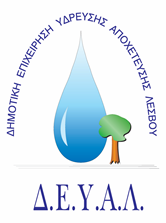 ΔΙΑΔΗΜΟΤΙΚΗ ΕΠΙΧΕΙΡΗΣΗ                                                           Ημερομηνία: 19-04-2021ΥΔΡΕΥΣΗΣ ΑΠΟΧΕΤΕΥΣΗΣ                                             ΛΕΣΒΟΥ                                                                                                          Προς                                                                                                          Δ.Ε.Υ.Α. ΛέσβουΕΝΔΕΙΚΤΙΚΟΣ ΠΡΟΥΠΟΛΟΓΙΣΜΟΣ	Προς ΘΕΜΑ: Προμήθεια και εγκατάσταση υποβρυχίου Αντλητικού συγκροτήματος στο Πηγάδι του Αντλιοστασίου Ύδρευσης “ΦΛΟΥ” της Τ.Κ  Άντισσας της Δ.Ε Ερεσού – Άντισσας. Αρ. πρωτ.:   5068 /19-04-2021Α/ΑΠΟΣΟΤΗΤΑΠΕΡΙΓΡΑΦΗΤΙΜΗ ΜΟΝ. ΚΟΣΤΟΣ11Προμήθεια αντλητικού συγκροτήματος αποτελούμενο από κινητήρα 4”, τριφασικό, ισχύος 4KW και υποβρύχια αντλία 6” που να καταθλίβει 50m3/h στα 15m. Το συνολικό μήκος κινητήρα αντλίας να μην υπερβαίνει το 1,20m. H αντλία θα έχει ανοξείδωτες πτερωτές και πιστοποιητικό για πόσιμο νερό. Το συγκρότημα θα λειτουργήσει με «χιτώνιο» από σωλήνα PVC για ομαλή και καλύτερη ψύξη. Η εγκατάσταση (εξαγωγή παλαιού, τοποθέτηση νέου, συνδέσεις ηλεκτρικές & υδραυλικές) θα γίνει σε Πηγάδι στην περιοχή Φλου Κάμπος Άντισσας σε κάθετη θέση. 2.200,002.200,00ΚΑΘΑΡΗ ΑΞΙΑΚΑΘΑΡΗ ΑΞΙΑΚΑΘΑΡΗ ΑΞΙΑΚΑΘΑΡΗ ΑΞΙΑ2.200,00ΦΠΑ 17%ΦΠΑ 17%ΦΠΑ 17%ΦΠΑ 17%374,00ΣΥΝΟΛΟΣΥΝΟΛΟΣΥΝΟΛΟΣΥΝΟΛΟ2.574,00